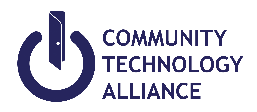 Santa Cruz County HMIS – CoC, ESG, RHY, YHDP Situación de vivienda actualEsta forma fue diseñada por uso de proveedores de servicios que ofrecen los siguientes tipos de ayuda: Refugio de emergencia estilo noche por noche, programa de ayuda a los indigentes viviendo en la calle, Solo Servicio, Y todos los proyectos YHDP para adultos y el jefe(a) de familia. Cada adulto en la familia debe llenar una  forma  separada para captar la situación actual de vivienda. Yo, (Cliente adulto o Jefe de familia) certifico que la información que he proporcionado aquí es verdadera / correcta a mi leal saber y entender.Información de perfilInformación de perfilInformación de perfilNombreSegundo NombreApellidoNombre alternativo
( Si hay múltiple, nombres alternativos, seperar con comas)4.12 Situación de vivienda actual4.12 Situación de vivienda actualTipo de Residencia Situación de pérdida de vivienda  Lugar no apto para residencia humana (ej., vehículo, edifico abandonado, bus/tren/estación del metro /aeropuerto /o cualquier lugar en la intemperie)
 Refugio de Emergencia, incluyendo hotel o motel pagado con cupón de Refugio de Emergencia O casa de acogida para refugio pagado por RHYRefugio seguroSituación institucional
 Hogar de crianza temporal Hospital u otro centro médico residencial no psiquiátrico
 Cárcel, prisión, o centro de detención juvenil
 Centro de cuidado de largo plazo o residencia para adultos mayores
 Hospital psiquiátrico u otro centro psiquiátrico Centro de desintoxicación o tratamiento de abuso de sustanciasSituación de vivienda temporal y permanente Proyecto residencial o de rehabilitación temporario sin criterio de ser desamparado
 Hotel o motel pagado sin un cupón de Refugio de Emergencia
 Vivienda temporal para personas sin hogar, incluyendo jóvenes sin hogar
 Casa de acogida (sin crisis) Quedándose o viviendo con amigos      Quedándose o viviendo con familia  Arrendado por el cliente, con subsido de vivienda de GPD TIP Arrendado por el cliente, con subsido de vivienda de VASH
 Vivienda permanente para personas que antes no tenían hogar (Sin Incluir RRH)
 Alquilado por el cliente, con subsidio de RRH (realojamiento rápido) o equivalente
 Alquilado por el cliente, con subsidio de HCV (Sección 8) (inquilino, o basado en proyecto)
 Alquilado por el cliente en una unidad de alojamiento publica
 Propiedad del cliente, sin subsido de vivienda Propiedad del cliente, con subsido de vivienda
 Propiedad del cliente donde actualmente recibe subsidio Propiedad del cliente donde actualmente no recibe subsidioOther Otra opción no en la lista                    Trabajadora social no pudo determinarCliente no sabe                                  Cliente se rehúsa* Conteste las siguientes preguntas si el tipo de vivienda as Institucional , o una situación de vivienda permanente o  de transición * Conteste las siguientes preguntas si el tipo de vivienda as Institucional , o una situación de vivienda permanente o  de transición ¿Tendrá el cliente que irse de su situación de vivienda actual dentro de 14 días?*Sí     No      Cliente no sabe    Cliente se rehúsa*Si su respuesta fue si, por favor complete las siguientes preguntas*Si su respuesta fue si, por favor complete las siguientes preguntas¿Hay una vivienda posterior que se halla identificado?Sí     No      Cliente no sabe    Cliente se rehúsa¿El individuo o la familia tienen recursos o redes de apoyo para obtener otra vivienda permanente? Sí     No      Cliente no sabe    Cliente se rehúsa¿Ha tenido el cliente un interés de arrendamiento o propiedad en una unidad de vivienda permanente en los últimos 60 días?Sí     No      Cliente no sabe    Cliente se rehúsa¿Se ha mudado el cliente 2 o más veces en los últimos 60 días?  Sí      No      Cliente no sabe    Cliente se rehúsaDetalles de ubicaciónEscribe Nombre del clienteFirma del clienteFechaEscribe nombre de trabajadorFirma de trabajadorDate